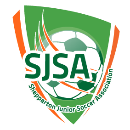 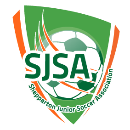 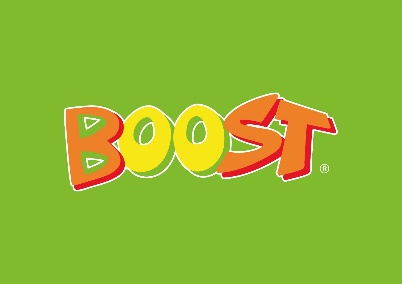 Match Record must be handed to SJSA Match Official immediately after the match.Match Record must be handed to SJSA Match Official immediately after the match.Match Record must be handed to SJSA Match Official immediately after the match.Match Record must be handed to SJSA Match Official immediately after the match.Match Record for:Match Record for:Match Record for:Match Record for:Age Group:  Date:Date:Round:Home Team                                                               v                                                                       Away TeamHome Team                                                               v                                                                       Away TeamHome Team                                                               v                                                                       Away TeamHome Team                                                               v                                                                       Away TeamCoach:Coach:Mobile:Mobile:Team ManagerTeam ManagerMobile:Mobile:SurnameFirst NameSJSA UseOnly